Департамент Смоленской области по образованию и науке 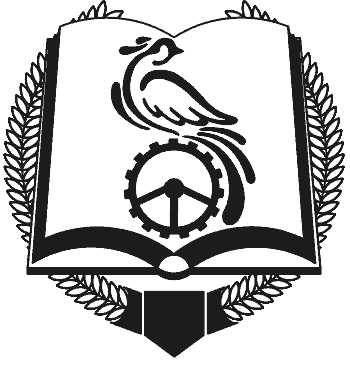 смоленское областное государственное бюджетное профессиональное образовательное учреждение  «Техникум отраслевых технологий»(СОГБПОУ «Техникум отраслевых технологий»)ДНЕВНИК-ОТЧЁТо прохождении производственной практикиОбучающегося_____________________________________(фамилия, имя, отчество)группы____________________________________________2018годЗАДАНИЕ НА ПРОХОЖДЕНИЕ ПРОИЗВОДСТВЕННОЙ ПРАКТИКИОбучающегося ________________________курса ______группы________________ по специальности20.02.02Защита в чрезвычайных ситуацияхМесто прохождения практики___________________________________________________________________________________________________________Время прохождения практики с «____»________________2018г.                                                  по «____»________________2018г.Руководитель  практики от предприятия: __________________________________________________________(фамилия, имя, отчество, должность)Руководитель предприятия:__________________________________________________________(фамилия, имя, отчество)Подпись____________МППрограмма производственной практикиСодержание обучения по производственной практике Отзыв руководителя от предприятия о практике обучающегося
___________________________________ проходил___  производственную практику на предприятии_________________________________________________________________________________________________________________________________________________________________________________________ с «____»________________2018г.  по «____»_______________2018г.За  время прохождения практики                                                                                ____________________________________________________________________________________________________________________________________________________________________________________________________________________________________________________________________________________________________________________________________________________________________________________________________________________________________________________________________________________________________________________________________________________________________________________________________________________________________________________________________________________________________________________________________________________________________________________________________________________________________________________________________________________________________________________________________________________________________________________________________________________________________________________________________________________________________________________________________________________________________________________________________________________________________________________________________________________________________Результат производственной практики _______________________________(ОЦЕНКА)Подпись руководителя практики от предприятия________________«____»_______________201___г.МП
АТТЕСТАЦИОННЫЙ ЛИСТ ПО ПРОИЗВОДСТВЕННОЙ ПРАКТИКЕФИО обучающегося ________________________________________________ № группы ___, курс________ , специальность 20.02.02 Защита в чрезвычайных ситуацияхНазвание ПМ: «ПМ 01 .Организация  и  выполнение  работ  в   составе   аварийно-спасательных   подразделений   вчрезвычайных ситуациях»Место проведения практики _________________________________________Срок проведения практики с «___» _______2018г. по «___»________2018г. Оценка результата освоения профессиональных компетенцийКачество выполнения работ в соответствии с технологией и (или) требованиями организации, в которой проходила практика:Все работы выполнены в полном ( неполном ) объеме, в соответствии с программой практики. Деятельность обучающегося  во время практики заслуживает оценки _____________ Руководитель практики ______________ ____________________________                                                                                подпись                      Ф.И.О.«_____» _______________ 20___ г.Наименование разделов профессионального модуля (ПП), (МДК) и тем учебной практикиНаименование формируемых компетенций и выполняемых работ.Объем часов( с указанием их распределения по семестрам)123ПП.01Организацияи  выполнение  работ  в   составе   аварийно-спасательных   подразделений   вчрезвычайных ситуацияхПП.01Организацияи  выполнение  работ  в   составе   аварийно-спасательных   подразделений   вчрезвычайных ситуацияхПП.01Организацияи  выполнение  работ  в   составе   аварийно-спасательных   подразделений   вчрезвычайных ситуацияхОзнакомление с предприятиемОзнакомление с предприятием. Распорядок дня. Инструктажпо безопасным условиям труда, электро и пожарной безопасности.4Сбор и обработка оперативной информации о чрезвычайных ситуацияхМониторинг, прогнозирование и оценка обстановки в зонах ЧС. Определение источников полученияинформации на местах ЧС. Определение параметров опасных зон,масштабов и опасности ЧС. Причины, последствия, характер и условия возникновения ЧС. Характеристики стихийныхбедствий, техногенныхаварий и катастроф, их воздействие нанаселение, объекты экономики, окружающую среду.16Сбор информации и оценка обстановки наместе чрезвычайной ситуации.Поражающие факторы приЧС. Источники оперативного полученияинформации. Организацияи проведение работы посбору оперативной информации, в томчисле осуществление разведки. Планирование и расчёт личного состава для ликвидации ЧС. Использование средств связи, технических средств для сбора и обработки оперативной информации. Осуществление расчетов вероятного развития ЧС.16Осуществление оперативного  планирования   мероприятий   по   ликвидации   последствийчрезвычайных ситуаций.Изучение методики расчета и прогнозированияпоследствий чрезвычайных ситуаций иопределения зон безопасности припроведении аварийно-спасательных работ. Нормативные требования пообеспеченности транспортных средств,зданий и сооружений средствамизащиты и системами безопасности итехнические возможности данныхсистем. Нормативные требования проведенияспасательных работ на воздушномтранспорте и акваториях. Основы организации кинологическогообследования объектов и местности.24Организация   и   выполнение действий   по   ликвидации   последствий   чрезвычайныхситуаций.Участие в аварийно-спасательныхработах. Разработка тактических схем и расчет сил и средств для проведенияпоисковых и аварийно-спасательных работ. Технические возможности и правилаприменения средств связи. Технические возможности и условияприменения различных видовтранспорта, инженерной иаварийно-спасательной техники иоборудования. Способы организации и основныетехнологии проведения спасательных работ в ЧС. Методы локализации ЧС. Оказывать помощь с учетомпсихологического состояния, возможныхтравм и иных нарушений здоровьяпострадавших. Применять аварийно-спасательную технику и оборудованиепри проведенииаварийно-спасательных работ. Поддерживать групповоевзаимодействие и работать в команде. Принимать решения на использование средств индивидуальной защиты.52Обеспечение безопасности    при   выполнении   аварийно-спасательныхработ.Порядок организации мероприятий поохране труда привыполнении работ в ЧС. Определение зоны безопасности привыполнении аварийно-спасательных работ. Устройство, принцип действия, правилаи безопасные приемы эксплуатацииаварийно-спасательной техники и оборудования. Организация мероприятий пообеспечению безопасности работ,защите личного состава от поражающих факторов.32ВСЕГО144Число, месяцНаименование формируемых компетенций и выполняемых работ.ОценкаПодпись руководителя практики от предприятия.1.2.3.4.1.2.3.4.1.2.3.4.1.2.3.4.Код профессиональной компетенции/№ п/пНаименование результата обучения (профессиональные компетенции)Оценка об освоении (освоил/не освоил)ПК 1.1. Собирать и обрабатывать оперативную информацию о чрезвычайных ситуациях.ПК 1.2. Собирать информацию и оценивать обстановку на месте чрезвычайной ситуации.ПК1.3.  Осуществлять  оперативное   планирование   мероприятий   по   ликвидации   последствийчрезвычайных ситуаций.ПК1.4.  Организовывать   и   выполнять   действия   по   ликвидации   последствий   чрезвычайныхситуаций.ПК1.5.  Обеспечиватьбезопасность  личного  состава  при   выполнении   аварийно-спасательныхработ.